Parents,Robin Hill students and staff are participating in National Red Ribbon Week from October 23-27. The Red Ribbon has become a symbol of the nation’s fight against illegal drugs. Red Ribbon Week is observed to promote drug awareness and prevention, honoring the memory of Kiki Camarena, a drug enforcement agent who was killed in the line of duty in 1995.  Throughout Red Ribbon Week, schools host activities designed to reinforce the drug-free message. Students will participate in school activities that remind them of the dangers of drug use and unite them in a stand against illegal drugs.This year we will be hosting the following activities and encourage all students to participate in the fun!Monday – Follow your dreams, don’t do drugs!	PJ dayTuesday – Real heros don’t do drugs! 	Wear your favorite super hero shirt or super hero costumeWednesday – Wild about being drug free!	Sport your best ‘stache or crazy hair or bothThursday – My future matters!Dress for your future profession (teacher, doctor, public service, athlete, baker, scientist, etc)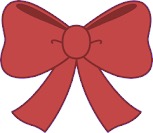 Friday – I pledge to be drug free!	Wear school spirit or red shirtsThe Norman Police Department will be coming to speak to the students on Monday and Thursday!Activities hosted by Warriors PTO